			2018-09-10	Sveriges Militära 			Svar önskas snarast, dock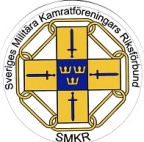 	Kamratföreningars 			senast 2018-10-05 till:	Riksförbund				Region Mitt-VästSändlista med utskick som epost			Kallelse till kamratföreningsmöte för SMKR Region mitt/VästKamrater!Tidigare har jag skickat ut en förhandsinformation om kommande regionmöte. Då SMKR har beslutat om en förändring av organisationen kommer mötena fortsättningsvis att hållas på regional nivå. Indelningen kan i korthet beskrivas som region Mitt/Väst har samma gränser som det nerlagda MiloB.Regionens kamratföreningar och förband enligt sändlista inbjuds att samlas i Karlstad på Brigadmuseum den 25 oktober.  Vi börjar klockan 1000 och avslutar senast klockan 1600. Förhoppningen är att varje kamratförening kan delta med en eller två representanter. Förplägnad och reseersättning för en deltagare, med bil/tåg/buss står SMKR för. Vid två deltagare får föreningen stå för kostnader för den andre deltagaren.Digitalt underlag i form av sticka eller e-post om respektive förening med väsentliga data om föreningen: när föreningen bildades, antal medlemmar, årsavgift, huvudsaklig verksamhet samt namn på styrelsens medlemmar med adressuppgifter, mobiltelefonnummer och e-postadresser. Kan en förening inte delta, så mejlas innehållet till undertecknad regionsansvarig.  Detta för att säkerställa att jag har korrekt information om respektive förening.  Det är också för att säkerställa att SMKR har korrekta uppgifter på hemsidan.Önskar en förening att ta upp någon eller några särskilda frågor, så ska underlag skickas via mail till undertecknad senast 10. oktober. Detta så att underlaget kan förberedas.Vår förbundsordförande Anders Emanuelsson kommer, att närvara och ge sin syn på vikten av kamratföreningsrörelsen samt redovisa förbundets kontakter med Försvarsmaktens högkvarter. Anders kommer även att redovisa de bestämmelser som gäller för FM stöd till kamratföreningarna. Ett av dagens ämnen är de samarbetsavtal som finns, eller ska upprättas mellan värdförbanden och kamratföreningarna.Den andra viktiga frågan, under dagen, är rekrytering till föreningarna.  Här kommer ett antal punkter att diskuteras. En av punkterna är: hur ser föreningens stadgar ut? Vilka kriterier gäller för att bli medlem?Representant för Örebro-Värmlandsgruppen inbjuds för att diskutera rekryteringsverksamhet via frivilligverksamhet och hemvärn. Hemvärnets grundutbildning är en möjlighet till rekrytering. När det gäller ekonomiskt stöd är det för många föreningar oklart vad som gäller. Hur ser läget ut när det gäller samarbetsavtal med värdförbanden. Här ska respektive kamratförening redovisa läget gällande sitt värdförband.Finns det något samarbetsavtal upprättat? Har föreningarna begärt några medel?Har något värdförband betalat ut äskade medel? Underlaget lämnas till undertecknad vid mötet. Värmlands regementes kamratförening har även ekonomiskt stöd från Folkuniversitetet. Hur detta fungerar kommer att tas upp vid mötet.Program i stort:1000	Kaffe och smörgås1015	Samling och kort presentation av deltagarna, kommendantur1030	Förbundsordförande Anders Emanuelson(Inledningsgenomgång om SMKR och svar på ställda frågor).	Möjligheter till ekonomiskt stöd från SMKR	Samverkansavtal med värdförband och FM bestämmelser	Arbetsläget idag och fortsatt samverkan	Stöd från folkuniversitetet(Kjell Hasselroth med ev. gäst från Folkuniversitetet)	1200	Lunch-ärtsoppa med pannkaka brigadmuseum,1300	Rekrytering. Här ingår användning av sociala medier(Kjell Hasselroth)	diskussionsfrågor1415	Kaffe1430	Fortsatt diskussion 1500	SMKR hemsida-presentation  	SMKR verksamhetsplan 2019-20201530 	Avslutning och sammanfattningFöre mötet bör deltagarna ha gått igenom respektive förenings stadgar vad gäller medlemskap.Som tidigare meddelats gäller kamratförening och värdförband:Värmlands regementes kamratförening		Livregementets husarer K 3Livregementets grenadjärers kamratförening	FMTelekommunikations och infosystemförbandKungl. Dalregementets kamratförening	LivgardetKristinehamns artilleriförening	Artregementet A9OBS Glöm inte att svara senast 2018-10-05 enligt rutan i dokumentets huvudGöran AnderssonLedamot i SMKR styrelseRegionansvarig Region mitt/VästerSekreterare Värmlands regementes kamratföreningBra att känna till vid försening, inträffad sjukdom eller för att hitta till Brigadmuseum(Sandbäcksgatan 31, Karlstad)Göran Andersson 0709-56 57 56Sändlista:Värmlands Regementes Kamratförening			Yngve Johansson					Kjell HasselrothLivregementets Grenadjärers Kamratförening		Marianne Svensson					Mikael JägerKungl. Dalregementets Kamratförening			Rolf HellströmKristinehamns Artilleriförening			Bo ArvidssonÖrebro-VärmlandsgruppenRespektive mottagare ansvarar för att representant(er-) får tillgång till denna inbjudan i god tid före mötetSom orientering och inbjudan till respektive värdförband och Örebro-Värmlandsgruppen, att delta med en representant: Livregementets husarerLivgardetArtilleriregementet A 9FM telekommunikations och infosystemförbandÖrebro- VärmlandsgruppenInom SMKR:Ordförande		Anders EmanuelsonVice ordförande	Lars-Erik Uhlegård	Region VästSekreterare		Jan-Olof Johansson	Kanslichef		Gunnar PerssonStyrelseledamöter	Hans-Jochen Seifert	Region Mitt NorraSven Scheiderbauer	Region Syd		Gunnar Ohlsén	Region Väst		Lennart Holtrin	Region Nord Norra		Sven Mattson		Region Nord Södra		Fredrik Wiebe		Region Mitt SödraKassör		Lennart Bresell	AdjungeradValberedningens ordförande	 Per-Olof Westergren	AjungeradVäl mött och glöm inte att svara senast 10-05 enligt rutan i dokumentets huvud.Göran Andersson